QUESTIONNAIRE WEGREEN FACULTY AWARD TAHUN 2020Nama Fakultas	: …………………………………………………………………………………………………………………………….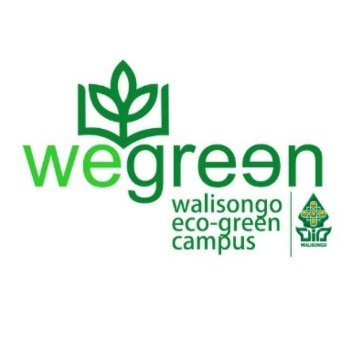 Pimpinan Fakultas	: …………………………………………………………………………………………………………………………….Website	: …………………………………………………………………………………………………………………………….Alamat	: …………………………………………………………………………………………………………………………….PIC Fakultas / Pascasarjana	: …………………………………………………………………………………………………………………………….Email PIC Fakultas / Pascasarjana	: …………………………………………………………………………………………………………………………….Semarang, ……………………………….. 2020Dekan,Nama, TTD, dan Stempel_________________________________________________________NoPoinPoinKRITERIAINDIKATOR PENGUKURANUpload Bukti11.5001.500Penataan dan Infrastruktur1.aJumlah Gedung FakultasAngkaDiperlukan1.bLetak Area FakultasAngkaDiperlukan1.cTotal Area Fakultas (meter2)AngkaDiperlukan1.1SI 1300Persentase area fakultas/pascasarjana berupa ruang terbuka (open space) dengan total area fakultas/pascasarjanaAngkaDiperlukan1.2SI 2200Persentase area fakultas/pascasarjana berupa hutan / vegetasi alami dengan total area fakultas/pascasarjanaAngkaDiperlukan1.3SI 3300Presentase area fakultas/pascasarjana berupa tamanAngkaDiperlukan1.4SI 4200Persentase area permukaan lahan di lingkungan fakultas/pascasarjana yang dapat menyerap air (termasuk tanah atau con-block)AngkaDiperlukan1.5SI 5300Rasio ruang terbuka dengan populasi (jumlah dosen, tendik, dan mahasiswa) di fakultas/pascasarjanaAngka1.6SI 6200Persentase RKAT fakultas/Pascasarjana untuk mewujudkan green facultyAngka22.1002.100Energi dan Perubahan Iklim2.1.EC1200Penggunaan peralatan yang hemat energi (misalnya penggunaan bola lampu dengan daya kecil, LED) yang menggantikan perangkat konvensional[ 1 ]< 1%	[ 2 ] 1 - 25 %	[ 3 ] > 25 -50 %	[ 4 ] > 50 -75%	[ 5 ] > 75%Diperlukan2.2.EC2300Implementasi Program Smart Building (automatisasi, keamanan, energi, air, ruangan yang ramah lingkungan, dan pencahayaan)[ 1 ]< 1%	[ 2 ] 1 - 25 %	[ 3 ] > 25 -50 %	[ 4 ] > 50 -75%	[ 5 ] > 75%Diperlukan2.3.EC3300Produksi energi terbarukan di dalam fakultas (pilih satu atau lebih sumber energi yang diproduksi di fakultas, serta cantumkan besarannya)[ 1 ] Tidak ada	[ 5 ] Geothermal	Kapasitas dalam KiloWatt: …..[ 2 ] Biodiesel	Kapasitas dalamKiloWatt: ………….	[ 6 ] Windpower	Kapasitas dalam KiloWatt: …..[ 3 ] Cleanbiomass	Kapasitas dalamKiloWatt: ………….	[ 7] Hydropower	Kapasitas dalam KiloWatt: …..[ 4 ] Solarpower	Kapasitas dalamKiloWatt: ………….	[ 8 ]  Kombinasi antara panas dan	Kapasitas dalam Kilo Watt:  tenaga listrikDiperlukan2.4.Penggunaan listrik dalam satu tahun (Total KWH)AngkaDiperlukanEC4300Total penggunaan listrik dibagi dengan populasi fakultas/pascasarjanaAngkaDiperlukan2.5EC5200Rasio antara produksi energi terbarukan dengan total penggunaan energi per tahunAngkaDiperlukan2.6.EC6300Green Building (gedung ramah lingkungan) meliputi elemen-elemen pelaksanaan green building yang tercermin dalam fasilitas gedung di fakultas / pascasarjana (penerapan green technology, otomatisasi, penghematan energy melalui system sensor, penggunaan bahan daur ulang, adanya ventilasi alami yang cukup, sistem pemanenan air hujan, dll).[ 1 ] Tidak ada	[ 2 ] 1 Elemen	[ 3 ] 2 Elemen	[ 4 ]3 Elemen	[ 5 ] > 3 ElemenDiperlukan2.7EC7200Program pengurangan emisi gas rumah kaca (Inisiasi-inisiasi fakultas/pascasarjana untuk pengurangan emisi gas rumah kaca misalnya pembatasan kendaraan bermotor, kebijakan tidak membakar sampah, penggunaan lampu-lampu tenaga surya untuk taman outdor, SOP kegiatan kampus rendah karbon dll.)[ 1 ] Tidak ada	[ 2 ] 1 Inisiasi	/program                             [ 3 ] 2 Inisiasi/program	           [ 4 ] 3 Inisiasi/program	     [ 5 ] > 3 inisiasi/programDiperlukanNoPoinPoinKRITERIAINDIKATOR PENGUKURANINDIKATOR PENGUKURANINDIKATOR PENGUKURANINDIKATOR PENGUKURANINDIKATOR PENGUKURANUpload Bukti2.8.EC 8300Berapa jumlah Jejak Karbon Fakultas anda selama 12 bulan terakhir (dalam metrik ton)? Perhitungan dapat dilakukan berdasarkan situs http://www.carbonfootprint.com tanpamemperhitungkan penerbangan dan jejak karbon sekunderAngkaAngkaAngkaAngkaAngkaDiperlukan31.800Limbah3.1.WS1300Program daur ulang sampah di Fakultas/Pascasarjana[ 1 ] Tidak ada[ 2 ] Sebagian (1 - 25 % dari total sampah)[ 3 ] Sebagian (> 25 - 50 % dari total sampah)[ 4 ] Sebagian (> 50 -75 % dari total sampah)[ 5 ] Seluruhnya (> 75 % dari total sampah)Diperlukan3.2.WS2300Program fakultas/pascasarjana untuk mengurangi penggunaan kertas dan plastik di fakultas. Misalnya surat menyurat elektronik, bimbingan tugas akhir/skripsi secara digital, kebijakan tanpa hard copy skripsi, penggunaan tumblr dan penyediaan air minum isi ulang di kantor dan kelas dll.[ 1 ] Tidak ada[ 2 ] 1 Program[ 3 ] 2 Program[ 4 ] 3 Program[ 5 ] Lebih dari 3 ProgramDiperlukan3.3.WS3300Pengolahan limbah organik (sampah daun, sisa-sisa makanan, kertas) (pilih opsi yang paling menggambarkan situasi Fakultas dalam pengolahan limbah organik) (jawaban dapat lebih dari satu)[ 1 ] Dibuang di area terbuka[ 2 ] Sebagian (1 - 25 % ditangani)[ 3 ] Sebagian (> 25 - 50 % ditangani)[ 4 ] Sebagian (> 50 - 75 % ditangani)[ 5 ] Seluruhnya (> 75% ditangani)Diperlukan3.4.WS4300Pengolahan limbah anorganik (plastik, kaca, logam, dll.) (Pilih opsi yang paling menggambarkan pengolahan limbah anorganik di Fakultas Anda)[ 1 ] Bibakar di area terbuka[ 2 ] Sebagian (1 - 25 % ditangani)[ 3 ] Sebagian (> 25 - 50 % ditangani)[ 4 ] Sebagian (> 50 - 75 % ditangani)[ 5 ] Seluruhnya (> 75% ditangani)Diperlukan3.5.WS5300Penanganan Limbah B3 (Bahan berbahaya dan Beracun) di Fakultas/pascasarjana  (apakah limbah beracun ditangani secara terpisah, misalnya dengan mengelompokkan dan dikumpulkan)[ 1 ] Tidak diberlakukan[ 2 ] Sebagian (1 - 25 % ditangani)[ 3 ] Sebagian (> 25 - 50 % ditangani)[ 4 ] Sebagian (> 50 - 75 % ditangani)[ 5 ] Seluruhnya (> 75% ditangani)Diperlukan3.6.WS6300Pengelolaan limbah cair (metode utama dari pengolahan limbah) (pilih opsi yang paling menggambarkan cara pembuangan air limbah)[ 1 ] Dialirkan ke sungai/perairan[ 2 ] Ditangani secara konvensional[ 3 ] Ditangani secara teknikal untuk digunakan kembali[ 4 ] Ditangani secara teknikal untuk down-cycling[ 5 ] Ditangani secara teknikal untuk up-cyclingDiperlukan3.7.Jumlah pemakaian kertas di lingkungan fakultas (HVS, lembar jawaban) setiap bulannya (dalam rim)AngkaAngkaAngkaAngkaAngkaDiperlukan41.000Air4.1.WR1300Program dan implementasi konservasi air di Fakultas[ 1 ] Tidak ada[ 2 ] Program sedang dipersiapkan (misalnya sedang dalam tahap studi kelayakan atau promosi)[ 3 ] 1 – 25% Program baru diterapkan (misalnya pengukuran potensi airyang dikonservasi)[ 4 ] > 25 – 50% Air dilestarikan[ 5 ] > 50% Air dilestarikanDiperlukan4.2.WR2300Implementasi program pemanfaatan air daur ulang di Fakultas[ 1 ] Tidak ada[ 2 ] Program sedang dipersiapkan (misalnya sedang dalam tahap studi kelayakan atau promosi)[ 3 ] 1 – 25% Program baru diterapkan (misalnya pengukuran potensi air yang di daur ulang)[ 4 ] > 25 – 50% Air didaur ulang[ 5 ] > 50% Air didaur ulangDiperlukan4.3.WR3200Penggunaan peralatan hemat air (misalnya keran sensor otomatis, autoflush toilet dll)[ 1 ] Tidak ada[ 2 ] Program sedang dipersiapkan (misalnya tahap identifikasi prioritas penggantian peralatan konvensional dengan peralatan hemat air)[ 3 ] 1 – 25% Peralatan hemat air sudah dipasang (sertakan jumlah alat)[ 4 ] > 25 – 50% Peralatan hemat air sudah dipasang ((sertakan jumlah alat)[ 5 ] > 50% Peralatan hemat air sudah dipasangDiperlukan4.4WR4200Rasio penggunaan air (jumlah debit air per tahun dibagi jumlah populasi civitas akademika Fakultas/Pascasarjana)AngkaDiperlukan51.800Transportasi5.1.TR1200Total jumlah kendaraan dibagi dengan populasi Fakultas/PascasarjanaAngkaDiperlukan5.2TR2300Tipe operasional bis Fakultas[ 1 ] Layanan shuttle memungkinkan tapi tidak disediakan fakultas[ 2 ] layanan shuttle disediakan fakultas dan reguler tapi berbayar[ 3 ] layanan shuttle tersedia dan fakultas berkontribusi dalam hal biaya[4] layanan shuttle disediakan fakultas, reguler, dan gratis[5] layanan shuttle disediakan fakultas, reguler, gratis, dan bebas emisi. Atau penggunaan shuttle tidak memungkinkanDiperlukan5.3TR3200Kebijakan mengenai kendaraan bebas emisi di Fakultas/Pascasarjana[1] Ada                                                                 [2] Tidak ada5.4TR4200Total jumlah kendaraan bebas emisi dibagi dengan populasi Fakultas/PascasarjanaAngkaNoPoinPoinKRITERIAINDIKATOR PENGUKURANINDIKATOR PENGUKURANINDIKATOR PENGUKURANINDIKATOR PENGUKURANINDIKATOR PENGUKURANUpload Bukti5.5.TR5200Ratio total parkir area terhadap total area fakultas[ 1 ] > 14%[ 2 ] > 10 - 14%[ 3 ] > 5 - 10%[ 4 ] > 3 - 5%[5] <= 3%Diperlukan5.6TR6200Presentase pengurangan area parkir untuk kendaraan pribadi dalam 3 tahun terakhir (dari 2018 hingga 2020)5.7.TR7200Inisiatif pembatasan jumlah kendaraan bermotor pribadi yang memasuki kawasan Fakultas[ 1 ] Tidak ada[ 2 ] 1 Inisiatif[ 3 ] 2 Inisiatif[ 4 ] 3 Inisiatif[ 5 ] > 3 Inisiatif atau inisiatif sudah tidak diperlukanDiperlukan5.8.TR8300Dukungan terhadap pejalan kaki dan difabel (tersediannya pedestrian, green canopy, fasilitas difabel dll.)[ 1 ] Tidak ada[ 2 ] Jalur pejalan kaki tersedia[ 3 ] Jalur pejalan kaki tersedia dan memenuhi aspekkeselamatan[ 4 ] Jalur pejalan kaki tersedia dan memenuhi aspek keselamatan dan kenyamanan[ 5 ] Jalur pejalan kaki tersedia dan memenuhi aspekkeselamatan, kenyamanan danramah untuk disabilitasDiperlukan61.900Pendidikan dan PenelitianJumlah keseluruhan mata kuliah yang ditawarkan di FakultasAngkaAngkaAngkaAngkaAngkaDiperlukan6.1.ED1300Ratio mata kuliah berkaitan dengan keberlanjutan lingkungan dibanding keseluruhan mata kuliah di Fakultas/PascasarjanaAngkaAngkaAngkaAngkaAngkaDiperlukanJumlah dana riset di Fakultas (dalam IDR, rata-rata per tahun selama 3 tahun terakhir)6.2.ED2300Rasio dana riset yang didedikasikan Fakultas untuk penelitian keberlanjutan lingkungan dengan dana riset secara keseluruhan di fakultas (dalam IDR, rata-rata per tahun selama 3 tahun terakhir)AngkaAngkaAngkaAngkaAngkaDiperlukanJumlah publikasi ilmiah yang diterbitkan oleh dosen tentang keberlanjutan lingkungan (jumlah rata-rata yang diterbitkan setiap tahun selama 3 tahun)AngkaAngkaAngkaAngkaAngkaDiperlukan6.3ED.3300Rasio publikasi ilmiah yang diterbitkan tentang keberlanjutan lingkungan oleh dosen di fakultas / pascasarjana dengan total jumlah publikasi selama 3 tahun terakhir)AngkaAngkaAngkaAngkaAngkaDiperlukan6.4.ED4300Jumlah kegiatan fakultas/acara yang berkaitan dengan keberlanjutan lingkungan (konferensi dll) (rata-rata per tahun selama 3 tahun terakhir)[ 1 ] 0[ 2 ] 1 - 3[ 3 ] 4 - 7[ 4 ] 8 - 11[5] > 11Diperlukan6.5ED5300Jumlah organisasi kemahasiswaan yang berkaitan dengan keberlanjutan lingkungan [1] Tidak ada [2] AdaDiperlukan6.6ED6300Ketersediaan berita dan galeri kegiatan terkait keberlanjutan lingkungan di laman/website Fakultas/Pascasarjana [1] Tidak ada [2] AdaDiperlukan6.7ED7100Ketersediaan annual sustainability (laporan tahunan tentang program-program keberlanjutan lingkungan tiap-tiap Fakultas/Pascasarjana)[1] Tidak ada [2] AdaDiperlukan